РЕКОМЕНДАЦИИ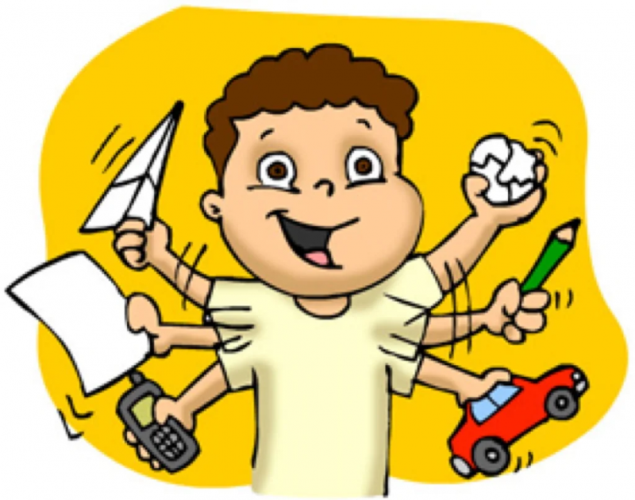  ПО ВОСПИТАНИЮ ГИПЕРАКТИВНЫХ ДЕТЕЙПри взаимодействии с гиперактивными детьми родители испытывают много  трудностей.  Одни жестоко борются с непослушанием, другие опускают	руки, а третьи, слыша постоянные упреки, начинают обвинять ребенка в том, что он именно такой и впадают в депрессию.Во всех этих случаях родители не способны выработать последовательную и оптимальную линию поведения.Уверенность родителей в том, что другие не отвергают их ребенка, поможет им самим принять его.Если педагоги будут встречать родителей ребенка позитивной информацией, на смену напряженному состоянию придет чувство радости и гордости за своего малыша.Психологи рекомендуют  метод «карточек–переписки», которые заключаются в обмене между педагогом и родителями заранее подготовленными карточками, на которых в позитивной форме подается информация о ребенке.СОВЕТЫ РОДИТЕЛЯМ Обеспечить постоянство и  единство требований к гиперактивному ребенку.Чаще хвалить за успехи и обращаться к ребенку по имени. Указания должны быть краткими и конкретными. Планировать с ребенком деятельность, дальнейшие действия. Соблюдать дома четкий режим дня.Чаще использовать телесный контакт, упражнения на релаксацию.Не сравнивать ребенка с окружающими.  Избегать состязаний и каких-либо  видов   работы, учитывающих скорость.Следует быть последовательными в воспитании: не запрещать без всяких причин того, что разрешали раньше. Стараться делать ребенку меньше замечаний.Не унижать ребенка, наказывая его. Помочь найти дело по душе, где бы он мог проявить свои способности и не чувствовать себя ущемленным.